Lewis County Leadership Academy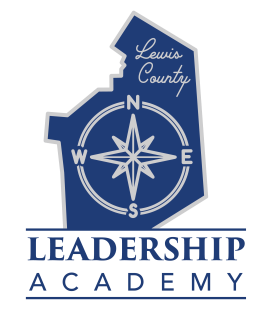 2019 Confidential ApplicationApplication Deadline: August 31, 2018First Session: Tuesday, September 18, 2018Please type or printAttendance PolicyTo complete the Leadership Academy, full participation is required (maximum of 2 absences). Attendance guidelines are as follows:Attend all 10 sessions as scheduled on Tuesdays from 8:00am to 5:00pm Attend community events as assignedParticipate in the Academy Community Day and your individual Leadership Growth PlanAre you committed to attend and participate in all program sessions?	Yes	NoTuitionThe full tuition for the program is $500 for Lewis County Chamber members and partners. For non-members, tuition is $600. If you require assistance, please contact the Chamber.SignatureI understand the purpose of Leadership Academy and, if selected, I will devote the time and resources necessary to complete the program. I further understand full participation and attendance is mandatory. I understand no portion of the tuition will be refunded due to my lack of attendance.Applicant Signature & Date		If applicable: As this candidate’s employer, I agree to support and sponsor 
Signature & Date of Sponsor _____________________________________________________________Application deadline is Friday, August 31, 2018. Please return to Kristen Aucter at: Lewis County Chamber of Commerce7576 South State StreetLowville NY 13367kristen@lewiscountychamber.orgFull NameFull NamePreferred NameGenderEmploymentPresent EmployerPresent EmployerBusiness AddressBusiness AddressPhone NumberPhone NumberE-mail AddressE-mail AddressCurrent TitleCurrent TitleOptional: Do you have employer support and/or sponsorship?  Yes               No Optional: Do you have employer support and/or sponsorship?  Yes               No EducationName of School/CityName of School/CityDegreeDegreeName of School/CityName of School/CityDegreeDegreeWhat do you want to gain from your participation in the Leadership Academy?What do you want to gain from your participation in the Leadership Academy?List your current or past activities/involvement in the community (professional and/or personal).List your current or past activities/involvement in the community (professional and/or personal).Describe what you feel are the three biggest opportunities and three pressing issues in the Lewis County.Describe what you feel are the three biggest opportunities and three pressing issues in the Lewis County.